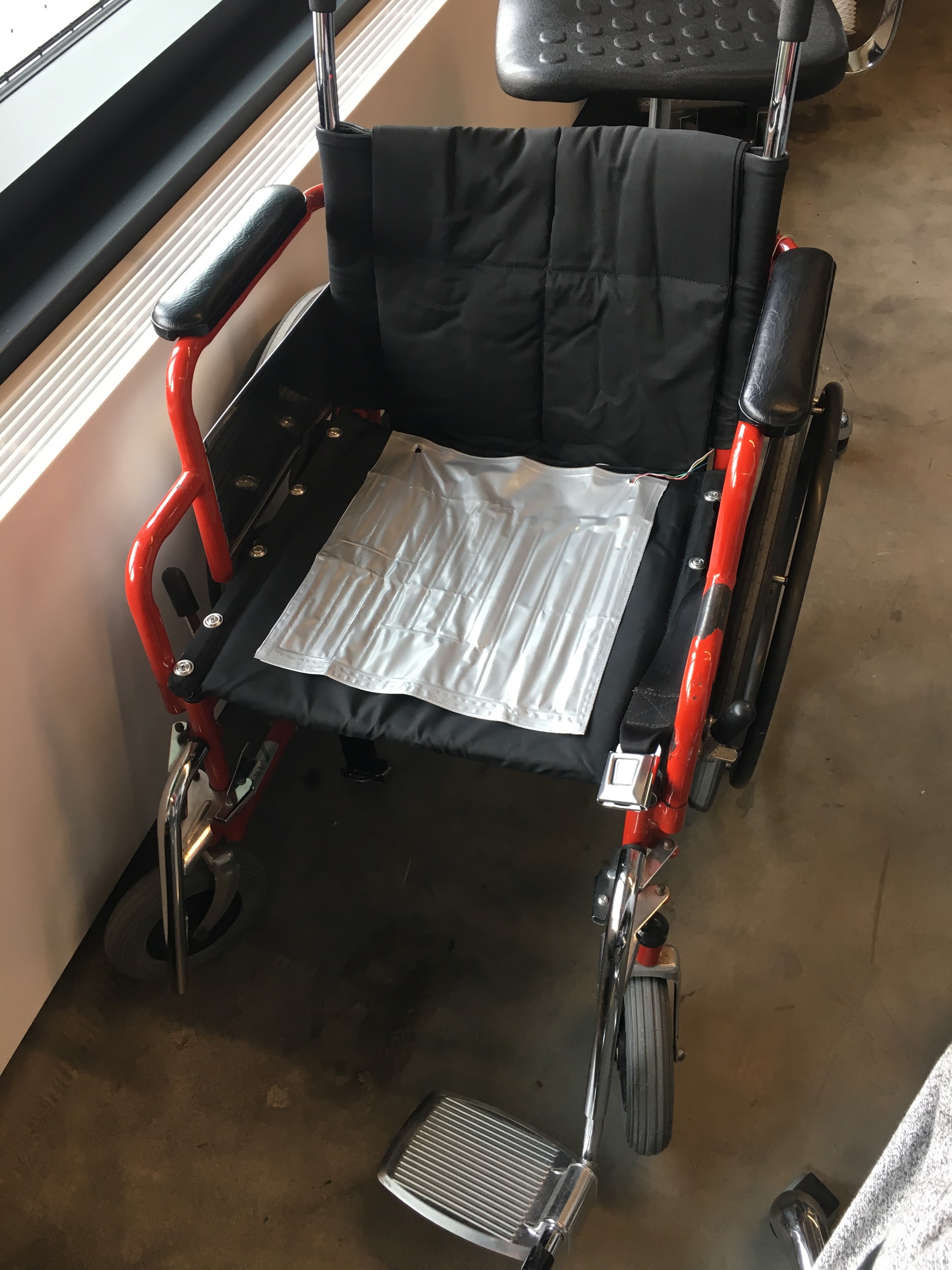 Project Deliverable M: Final ReportThe SMart CushionStephen Beange Pranay ThakkerCarlos Hernandez Group A10 | GNG2101 | December 10th 2018AbstractList of FiguresFigure 1 - Darma Seat………………………………………………………………………..…(7)Figure 2 - Lumo Body Tech’s Posture Coach ………………………………………………...(7)Figure 3,4,5 Initial Product design Sketches………………………………………….(8)Figure 6 - Final Product Sketch………………………………………………………………..(9)Figure 7,8 Prototype 2 design………………………………………………………………....(15)Figure 9: 4 sensors with Ardunio and prototype ardunio casing……………………….….(15)Figure 10: Printing of final Ardunio Casing………………………………………………....(14)Figure 11: Graph displaying different pressures exerted on sensors………………………(15)List of TablesTable 1: Justification of Costs………………………………………………………..(10)Table 2: Schedule……………………………………………………………………..(13)Introduction: Introduction (Relevancy, “So What?”)Pressure ulcers, more commonly known as bedsores, have terrified the lives of the immobilised, regardless the severity of the illness or injury. As per definition, “a pressure ulcer is a localized injury to the skin and/or underlying tissue, usually over a bony prominence as a result of pressure, or pressure in combination with shear.” In fact, this issue is quite relevant and increasingly worsening every year, due to the total cost of treatment on a steep climb. It is estimated that the cost of treatment for a single full thickness pressure ulcer can be valued as high as $70,000 USD, adding to the total cost it can charge the whole nation, like the $11 Billion in the United States in 2011. For those who are confined to the constraints of a wheelchair on a daily basis are forced to live with the fear of such painful side effects of their primary condition(s), and while they are treatable, they can also be prevented. This would cut the total cost from what it would have cost the respective nation’s tax money, and thus be placed in curing many diseases and injuries that have been eluding our brightest minds.  With modern medicine being as advanced in our methods of ridding patients of their bedsores, diagnostic methods to prevent such an event is too costly that wouldn’t offset the balance sheet in our favour by much. With this in mind, Saint-Vincent Hospital’s respected medical technologist Bocar N’Diaye has approached the University of Ottawa on behalf of the hospital with a plan to cut the costs significantly by diagnosing areas in which are more prone to pressure ulcers on the sacrum than other areas. By doing this, preventative measures, such as a specialized cushion, or a new wheelchair entirely, can prove to limit the amount of pressure ulcers occurring in the first place, thus eliminating the tax budget’s contribution towards the management of bedsores for long-term care patients. 1.2 Introduction (Basic User Requirements, “Who Cares?”)	Our aim was to design a diagnostic tool for sensitive pressure areas on the sacrum that would fit the client’s basic user requirements as stated by our client, Bocar, within our preliminary meetings for the design concept. As recorded, the client made the following demands that would needed to be solved by the final product: The patient will be seated in their respective wheelchair, regardless of the wheelchair’s and cushion’s dimensions or the patient’s specific wounds, while having their data recorded, therefore the product must be compatible within any practical scenarios.  The occupational therapist will be the only one who would be conducting the tests and therefore must be simple enough to operate and translate to functional data for preventing bedsores for affecting areas that are prone to change. This product must be able to withstand testing for at least 30 minutes.All safety hazards must be explored and solved prior to use of the product in the hospital environment. Building upon this, the client specifically asked that the product wouldn’t be powered by an electrical outlet, and rather be powered by a computer directly that would be simultaneously reading the data from the product. With prior knowledge and stigma that anything can be possible in a hospital environment; the product must be able to be durable and easy to clean for any possible unfortunate event. This allows for easy spills cleanup and multi-patient use. Cost efficient; must be under $100.  Thus we can conclude that the overall objective that this product will serve as a diagnostic tool that can develop and convey recommendations to occupational therapists, and medical technicians alike, enabling the stimulation of innovative design of cushions that are capable of preventing pressure ulcers at a higher rate of efficiency. This objective can be fulfilled entirely when all the client’s basic user requirements are completed in the aforementioned list of demands during the preliminary meeting. 1.3 – Introduction: (Differentiation in design or the key aspects against other products) (“Why you?”)During the preliminary meetings with our client’s representative, Bocar, we were told about the other products that have already been implemented, within the SVH premises, attempting to prevent pressure ulcers just the same, also in the form of a diagnostic tool but are significantly more expensive. It was also brought to our attention that these aforementioned tools placed in their system happens to also be quite limited due to their premium cost, additionally limiting the hospital’s access to this equipment due to only specific personnel have the knowledge to operate. This raises the issue of specific training and labour hours as well. Ultimately, the goal we are aiming to achieve with the production of our product is to lower cost charges, thus producing a competitive argument against the similar product already established proving that our product would be just as efficient yet exponentially cheaper. We also aim to design a software platform that would be much easier to grasp for a larger audience at a fraction of what it would cost to train.  Main Body Need identification and product specification process (problem statement, benchmarking, metrics, target specifications)Our client had made it clear of his very needs, stemming from the years of difficulty provided from the previous investments and the qualities that it lacks while matching the qualities that it boasts. Benchmarking the competition is a method in which our product can learn and grow from, and correcting the mistakes of its ancestors. Another method in which we can achieve the aforesaid objectives is to understand the client’s needs and develop an elaborate and concise problem statement that addresses all the client has to add to the development of the product. The client needs are as stated in the following:Sensor structure should be flexible enough to contort and fit various forms of wheelchair and its cushion’s dimensions and curvature. Sensor mat and program be equipped to record and analyze data for at least 30 minutes without fail. Sensor outer material be waterproof and sanitary for accidents, spills, and patient-to-patient use, for example, the material be resistant to stain and liquids and/or allow for removal to proper cleanup.Accompanied software should be easy to understand when qualified personnel are conducting tests in a practical scenario. The hardware must not be powered by an outlet, rather just by the USB connection to the computer that would allow for simultaneous collection of data. The hardware and software should be upgradeable without any complications. The product must be reliable and durable when it comes to structural and computational integrity. A list of quantifiable metrics was derived from the preliminary meeting are as follows:The dimensions of the product must be 10” wide by 10” long to comfortably fit within the confinements of an average wheelchair. Sensor mat and program be adequately designed and implemented to record and analyze data for at least 30 minutes without fail. After thoroughly analyzing the client’s needs, and in turn the market’s needs which would be just as similar, the company was able to derive a list of target specifications, which are listed in the following points:The product should be wide enough to fit underneath a person sitting in a wheelchair include their thighs and the sacrum.The product should last longer than a year. The cushion should be able to support the weight of any person. The cushion will be able to track and process the pressure data of a person on the pad for 30 minutes or more.The cushion should be water and stain resistant for safety and sanitary precautions.The cushion shouldn’t be powered by the standard 120 volt sockets. The product should be easily upgradeable, with an easy to use display system.From all this information collected from the client’s insight and input on the design concept, we were able to develop a problem statement that would complement the very reason to as why the client approached us in the first place. The problem statement being that we must develop a non-invasive device to be used by an occupational therapist to help with the comfort of patients confined to long periods in a wheelchair, regardless of their injury or illness. The device must show the changes in pressure experienced over a set period of time so that medical experts can better promote the active stimulation of an innovative design of a new cushion, which is capable of preventing pressure ulcers at a higher rate of efficiency, specifically personalized to the needs of the respective patient.Before product development, benchmarking similar products is a very powerful tool to evaluate the product’s standards and performance against rival equivalents. Prior to any substantial concept designs, the company conducted a form of benchmarking of our own. Darma, a similar form of a smart cushion that was developed in 2014 and then released to the consumer market in the following year, aimed to fulfill the same result except to a different market audience. The company’s CEO, Junhao Hu, envisioned a non-wearable product that would improve the user’s posture by mapping the way that the average business man would sit on their product. The design concept of their product incorporates one millimetre thick fibre optic sensors that would be able to track and analyze the user’s movement to advise for better posture in real-time. The product would also be able to simultaneously track the user’s heart rate, stress level and respiration using other embedded sensors. Unfortunately, the product didn’t excel too well in the consumer market due to unpopularity and cost. 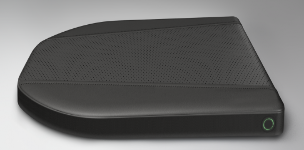 Figure 1 - Darma Seat“HotSeat” is a competitive app that was designed by this company that would utilize the capabilities of the average consumer’s cell phone to calculate how long the user is sitting and remind them to be active accordingly.

“Lumo Body Tech’s Lift Posture Coach” is a wearable product in the form of a small device with a magnetic clasp meant to be placed under the user’s shirt near their collarbone. This device incorporates its unique “biomechanic” motion sensors that will gently vibrate to alert the use when they are slouching. Thus proving to be a great mentor to develop healthier habits for their consumer, however, due to a factor of unpopularity, the company isn’t promoting, manufacturing, or selling any of their merchandise to the general public. 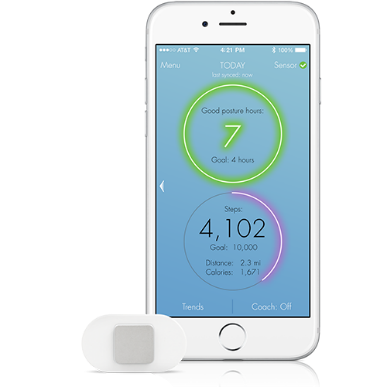 Figure 2 - Lumo Body Tech’s Posture Coach (https://www.amazon.ca/Lumo-Posture-Activity-Tracker-requires/dp/B00N9P8GMW)I believe there happens to be common failing grounds on all of these attempts to create similar products, which can be summarized as the failure to recognize the importance of the correct target audience. Consumer products, such as these, do happen to enforce importance in today’s market, as trends happen to be on the rise to enforce healthier habits and promote healthier body images, but it is a very competitive market to compete in. Many companies have had a head start in this market leaving little room, if not none at all, for new competition to make a mark, therefore our current aim is to focus on a market that desperately needs attention. Our market focus is directly targeted to long-term care hospitals and their patients. We aim to design a product that specifically tends to patients who are confined to the constraints of a wheelchair on a daily basis and present an option to provide for a more comfortable lifestyle. This strategy places our product’s future outlook to be on a steady rise due to the information we have extracted from other companies’ graceful failings. CONCEPTUAL DESIGNSOur many preliminary concept designs are based upon that of the client’s needs and target specifications. From what we understand of what the client’s wishes are, we developed a few different options we can present to the client, either being a flexible thin material or a thicker full cushion, such as the Darma cushion. We have explored the many different methods in which we can detect and relay difference in force and pressure through our various benchmarking research. We can relay information through accelerometers, such as those implemented in the HotSeat app or the Lumo Body Tech’s Lift Posture Coach, button matrices, or optical sensors in the Darma cushion. Accelerometers happen to be inefficient and inaccurate in this situation as it calculates indirect measurements to acknowledge the problem at hand, while on the other hand, optical sensors can be very costly, which is in direct violation of lowering cost of production. Our solution to this problem is Force Sensitive Resistors, which happen to be very cost efficient and achieve the same degree of performance. In terms of structural design, our first design choice was to design a larger cushion to place upon a wheelchair using multiple solid surfaces. Our last and final design choice was based upon a flexible material casing at least 10 Force Sensitive Resistors (FSR) arranged within a grid like formation. We agreed upon using the flexible mat instead of the larger brand new cushion due to simplicity of design, cost efficiency, and universal implementation in all wheelchairs. The sketches of possible sensor arrangements were illustrated in the following diagrams: 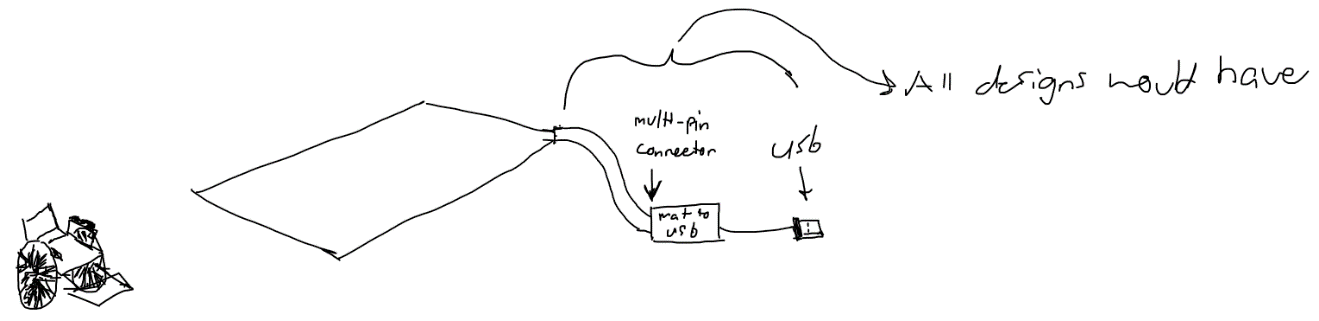 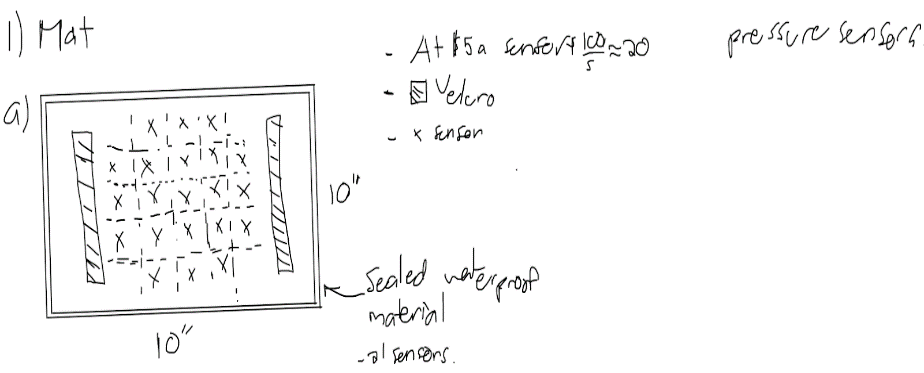 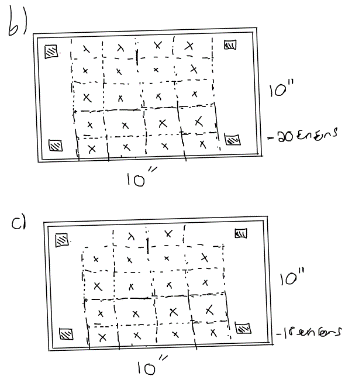 Figure 3,4,5 Initial Product design SketchesNo matter the arrangement or structural design, all designs must be waterproof and the electrical wiring must be safe. The power connection must be powered by a USB connection that would simultaneously relay data to the implemented program that would cooperate with the designed hardware. The group has decided to go with Stephen’s initial concept, being so similar to the other design options, the concept seems to be the most viable for the budget in question as well as the client’s provided criteria, as mentioned earlier. The sensor mat will be placed above the patient’s seat cushion so that the pressure map is more accurate without being muffled, as it would be if the mat were to be placed underneath the seat. 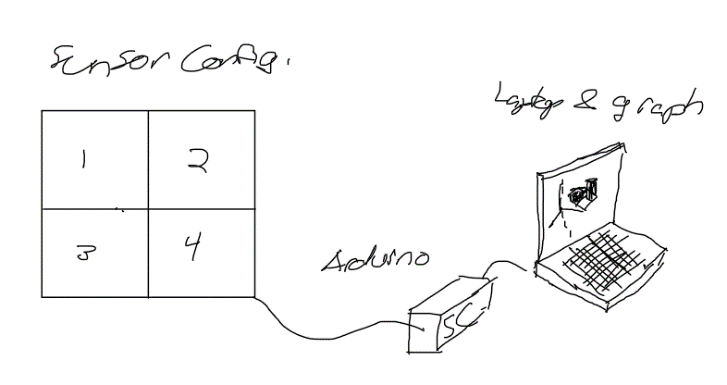 Figure 6 - Final Product Sketch		The core functionality of this project is to accurately map pressure data from long-term care patients sitting on wheelchairs for extended periods of time. The expected benefits of this concept is that it will reduce the bedsore damage suffered by the patients, as well as provide a better look at how their weight is distributed to improve our understanding of the problem. One major drawback is that depending on how accurately we wish to map the pressure data, it will negatively impact the form factor and the price of the device. PROJECT PLANNING Our initial planning consists of the following tasks and their respective estimated duration for each task as well as any task dependencies:Tasks: Required material (2 weeks)Pressure sensors CushionAdhesive Wiring CircuitryMicrocontrollerGeneral Costs of Materials (Dependencies: i; 1 Day)80% of the cost will be towards the force sensing resistors due to the aim to be as accurate as possible, whereas the other material are usually cheaper in comparison. Acquire the Necessary Materials (Dependencies: i, ii; varying depending on time required to ship, etc.)Decide on a software development environment to display the information (1 week)Make the circuit, interface with PC via Arduino (Dependencies: iii, 2 weeks)Test FSRs, potentially calibrate (Dependencies: v; 1 week)Develop software to display data (Dependencies: iv, v, vi; 1 week)Gantt Diagram and List of Milestones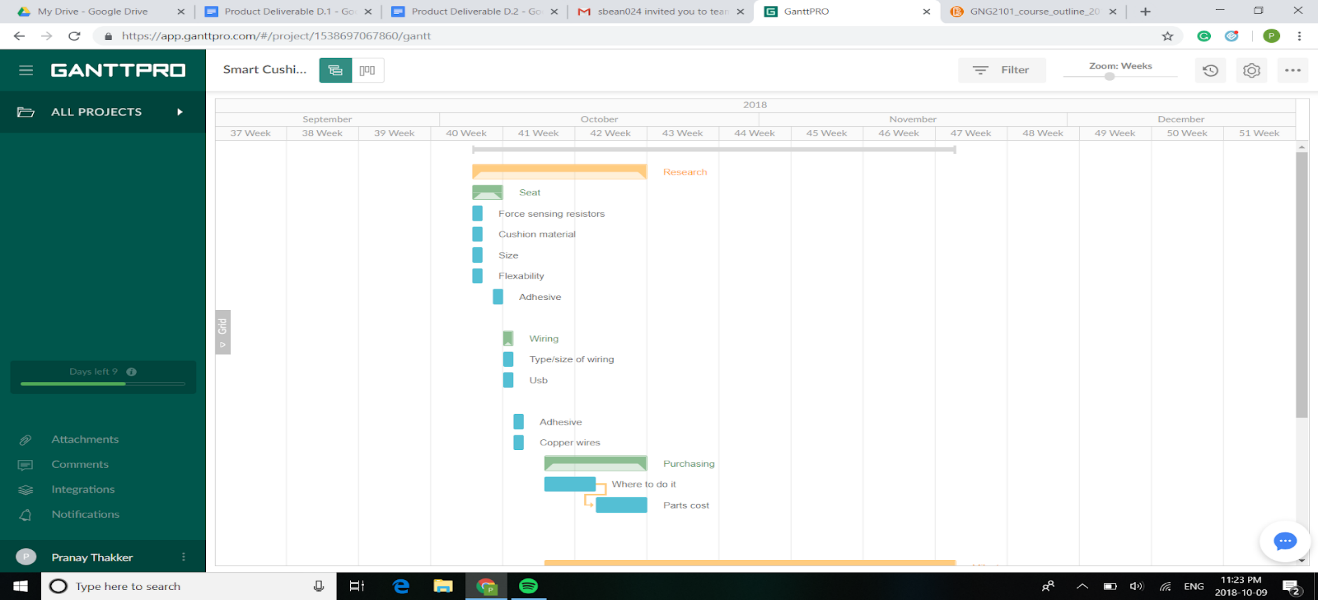 Bill of Materials Table 1: Justification of CostsJustification for each viable option:(Resistor Option 1): Has a short tail for its connector, one of the cheaper options, but may need more wiring. Easy to use, but are a little more accurate than option 2. (Resistor Option 2): Made using delicate material and are low cost, in comparison, and easy to use, however not as accurate. (Resistor Option 3): Local distributor which negates shipping costs and large sensing area that would cover more surface area with a fraction of the cost and the amount of sensors. (Casing Material Option 1): Extremely cheap and waterproof, however, the material isn’t very durable. Wiring: Stranded-Core Wire fits the standard of what we need during the build and is at a very affordable cost. (Microcontroller Option 1) Arduino UNO: Single-board microcontroller that will be responsible for tying all the hardware and software components together. (Microcontroller Option 2) Kuman UNO: A cheaper option, however, the group has lesser knowledge of the component which could prove to be more difficult. Project Uncertainties and Risks Enough TimeThe given Gantt diagram listed above was our initial plan that we would attempt to follow and it would set the perfect foundation for how we conduct ourselves and thus reflecting success in the final product. Project Cost The sensors proved to be the most costly component of the project. However, the allocation of budget space would be flexible due to the accuracy and performance of the overall project, but more importantly, would provide ample allocation for other necessary components for the project.The durability was another aspect of the cost due to the casing involved in the production, we could reinforce the material, causing more budget designation, but we needed to prioritize safety so there would be a limit to how much we could have allocated the budget space.We aimed to cut costs by extracting material from products that we already had in our possession.UnfamiliarityWe were unfamiliar with a lot of the programming that would be involved during the build, however, we already had an ample of knowledge in computer programming and circuitry between the 4 of us to improvise and find any solution to any problems that would stand in the way of the complete project.Other PrioritiesWe would have to get used to a more rigid schedule that would allow time for other classes and time to work on the product.Transportation Splitting the cost for a ride-sharing program, such as Uber or Lyft, would be a very cost effective and save time on transportation. As another option, we would always have the access to the public transportation. This ensures transportation to client meetings and material acquisitions for the prototypes and the final product. FEASIBILITY STUDYWe can address the feasibility of the production by discussing the five TELOS factors:Technical Expertise and Resources Between the CompanyBetween the 4 members of the company, we possess plenty of software and hardware development experience. We lacked some expertise with circuitry and we hoped to overcome these challenges with some research and we did do so with The assistance of the TAs Rob And Connor. We were able to combine our technical expertise with new found understanding through trial and research, thus being able to interface FSRs with an Arduino against a computer.Economic FeasibilityThe $100 budget was a limiting factor, as we were developing a product comparable to a several thousand dollar device with a plethora of high quality sensors. If we were to recycle some materials from a Wii Fit board, this could have potentially lowered our materials cost. The Arduino microcontroller, or any other alternative we were searching for at the time, was clear to be another significant expense that we would have to eliminate. Legal IssueWe knew that our device would need to meet safety regulations and other requirements before it could be sold as a medical device. Unlike most commercial products, we were required to investigate and apply to a Canadian Medical Device License, while following all guidance rules and regulations, due to our product’s ability to directly affect the underlying health of the users. Operational ConstraintsConflicting class scheduling causes great difficulty when attempting to schedule a time for all of us to meet together and plan for the group project. Using the extensive Gantt Diagram and vigorous planning we were able to ensure company success. ScheduleTable 2: Schedule Given all the assignments, projects, homework, and midterms that all four group members have throughout any given week, the deadlines did appear excessive and rushed yet doable. Through proper coordination, scheduling, and work ethic, we were able to meet all the deadlines.ANALYSIS:When sitting on the smart cushion the graph (made using python) will display different pressures registered by each sensor. The height of the bar represents the magnitude of pressure and balancing the 4 bars will balance the pressure under the user. The benefit of the bars is to visually represent the distribution of weight of the person, making pressure “hot spots” more noticeable. 
PROTOTYPING, TESTING AND CUSTOMER VALIDATIONDuring the period in between the preliminary meeting and the second client meeting, we conducted all the preliminary affairs such as identifying all the necessary needs, product specifications, benchmarks, metrics, target specifications and a problem statement. Furthermore, during this period we were able to draft a concept design in which we felt confident in sharing with the client. The client, Bocar, discussed our progress on the product and its proposed design, where he expressed his appreciation for the overall design of a sealed waterproof mat with a separate casing for our PCB. He also appreciated the design with the fewest number of sensors because it kept our product cost low. At the meeting’s close, the TA’s gave us a few hints for purchasing our resistors and the client offered us a Wii Fit Board to use for research. (as shown in figure 3,4,5)Our early prototyping testing strategies for critical product performance are as follows:One of our preliminary methods of testing was to use a single FSR which we tested and calibrated using known weights concentrated on the entire sensing area of the resistor. We were able to apply a current via a multimeter and test the resultant resistance depending on the known weights applied. With this data, we could calibrate the sensor with the software to accurately display the pressure on that sensor. We also did numerous stress tests to see how much pressure it could withstand before losing its calibration accuracy, and if leaving them pressed for too long would deform the sensor. Another test we used to differentiate between various methods and materials for the non-technical parts of the cushion. Stress testing different materials on their durability strength, toxicity, and water resistivity helped us determine the perfect material candidate. We also tested different adhesive methods for the sensors and the cables to provide the least amount of discomfort to the patient. During the second meeting, Bocar mentioned the compatibility of his previous system already in place due to the mat being required to be used on only one laptop for the entire building, and at a very high cost. Furthermore, the mat would only be limited to the size of the wheelchair’s seat. We also had to make sure that our product would be only powered through a USB connection to a PC due to safety precautions enforced by the client’s strict wishes. He also happened to strike importance to the product being sealed and waterproof for durability and safety. We understood his requests and designed a course of action upon our second prototype so that we can further the progression of our product. Thus creating a functional product and making sure to assert the competitive features of our product against those that already exist on the market while limiting the selling price point.  We had already begun to wire the components to a breadboard and the Elegoo UNO with the Arduino UNO IDE. We had also completely finalized and produced the acrylic plates that would be embedded within the mat for safety and focusing the large amount of surface area on tinier force-sensitive resistors to accurately measure the force applied with a more affordable bill of materials. We really wanted to reiterate and emphasize the importance of safety and ensure the client that there would be no concerns regarding the design of our product. If we were able to, we would like to demonstrate the measure of success we had achieved in waterproofing the casing of the product. This could be, and was, tested by spilling fluids on the mat and also exhibit the ease of removing the casing as well for the ease of cleaning. 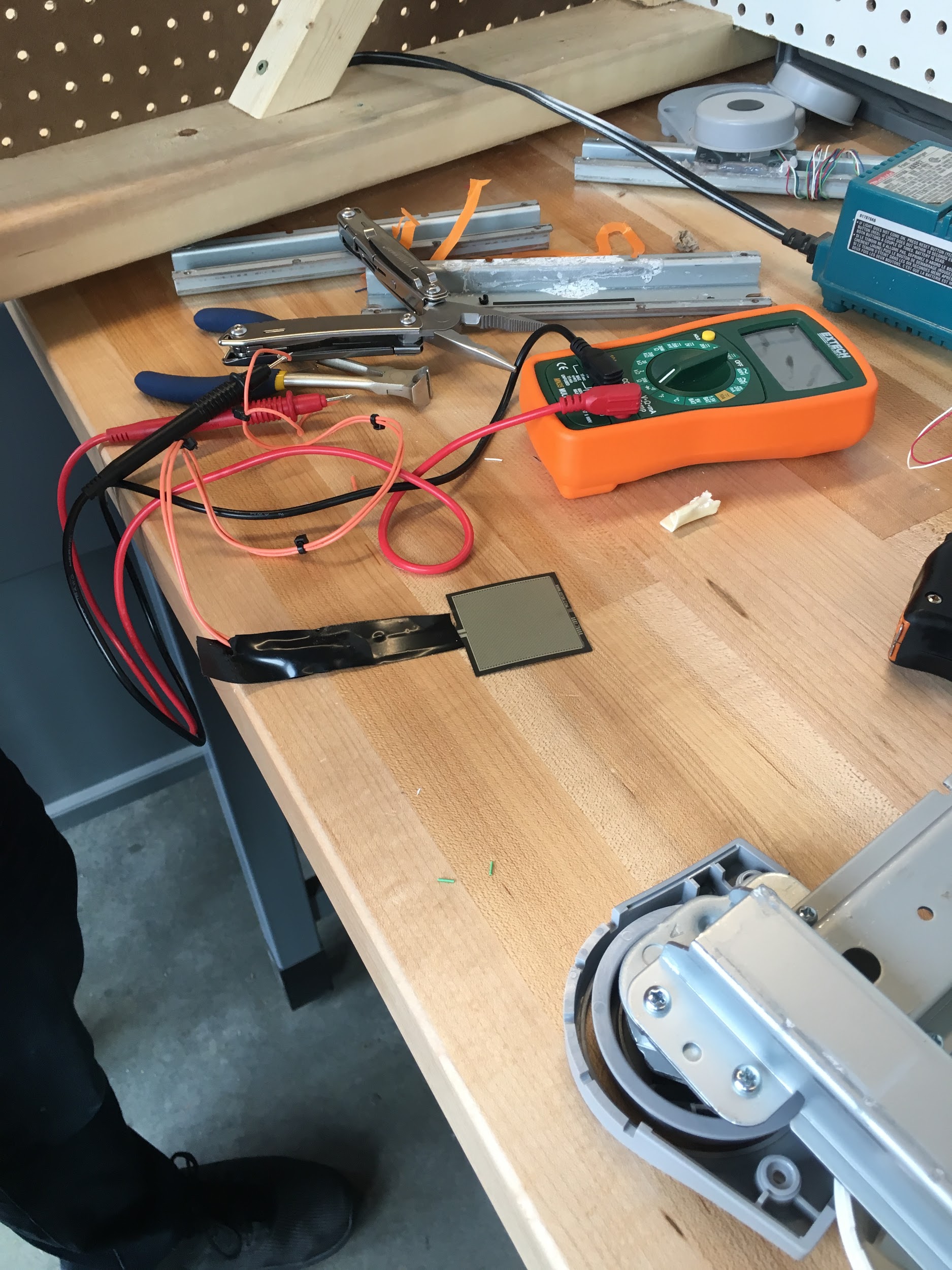 Figure 7,8 Prototype 2 designAfter our last client meeting, the client asked the company to condense the grid further down to 4 sensors due to cost and time efficiency, allowing the product to function with high performance and a cheaper overall cost. This was a much better choice, due to the alternative of a more complicated circuitry that would be needed to power more than 6 sensors. Bocar, our client representation, suggested a contour graph to be used to represent the data recorded by the product on the accompanying software. After a lengthy discussion, we were able to agree upon a 3D bar graph instead of a contour graph. 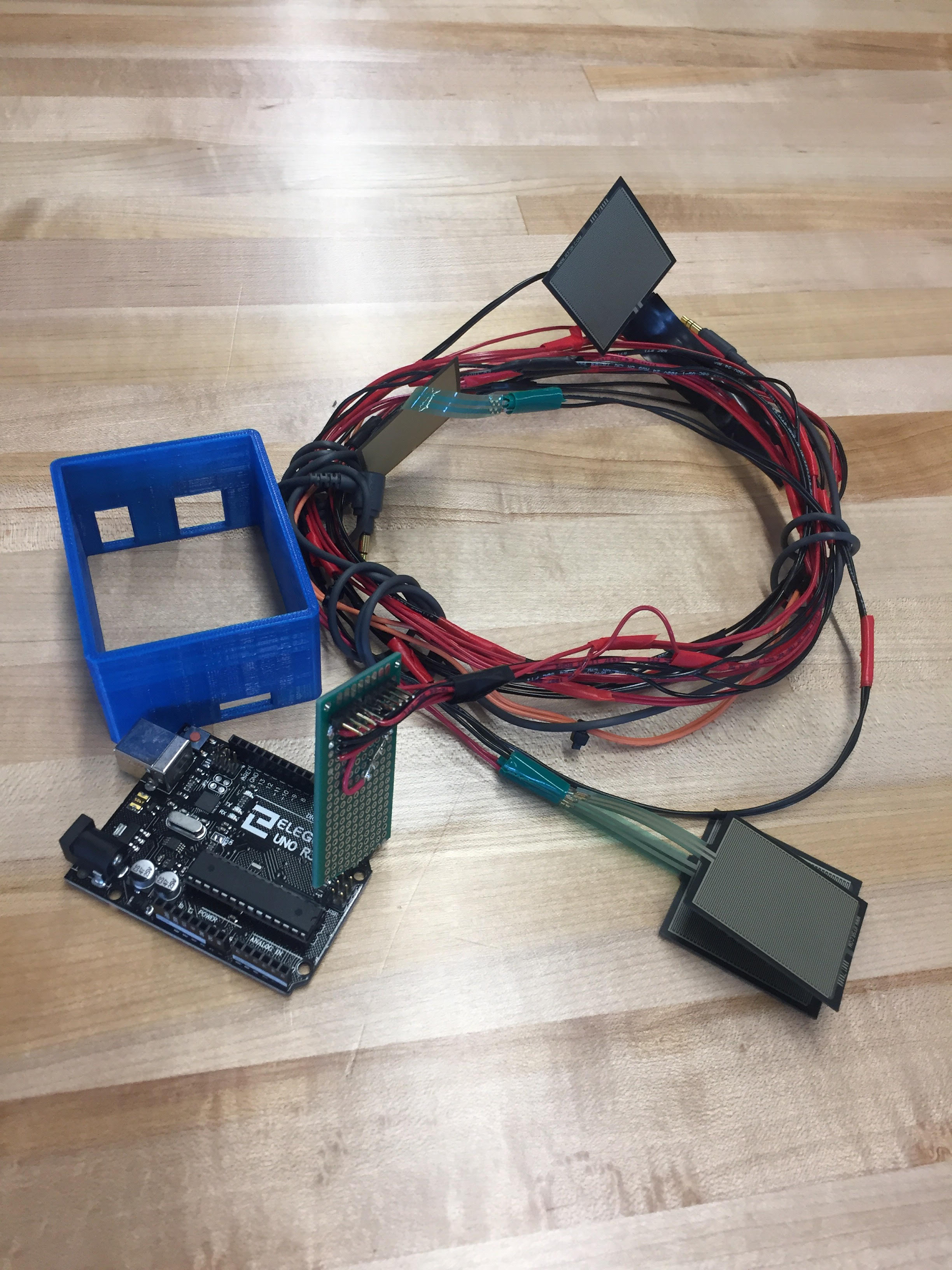 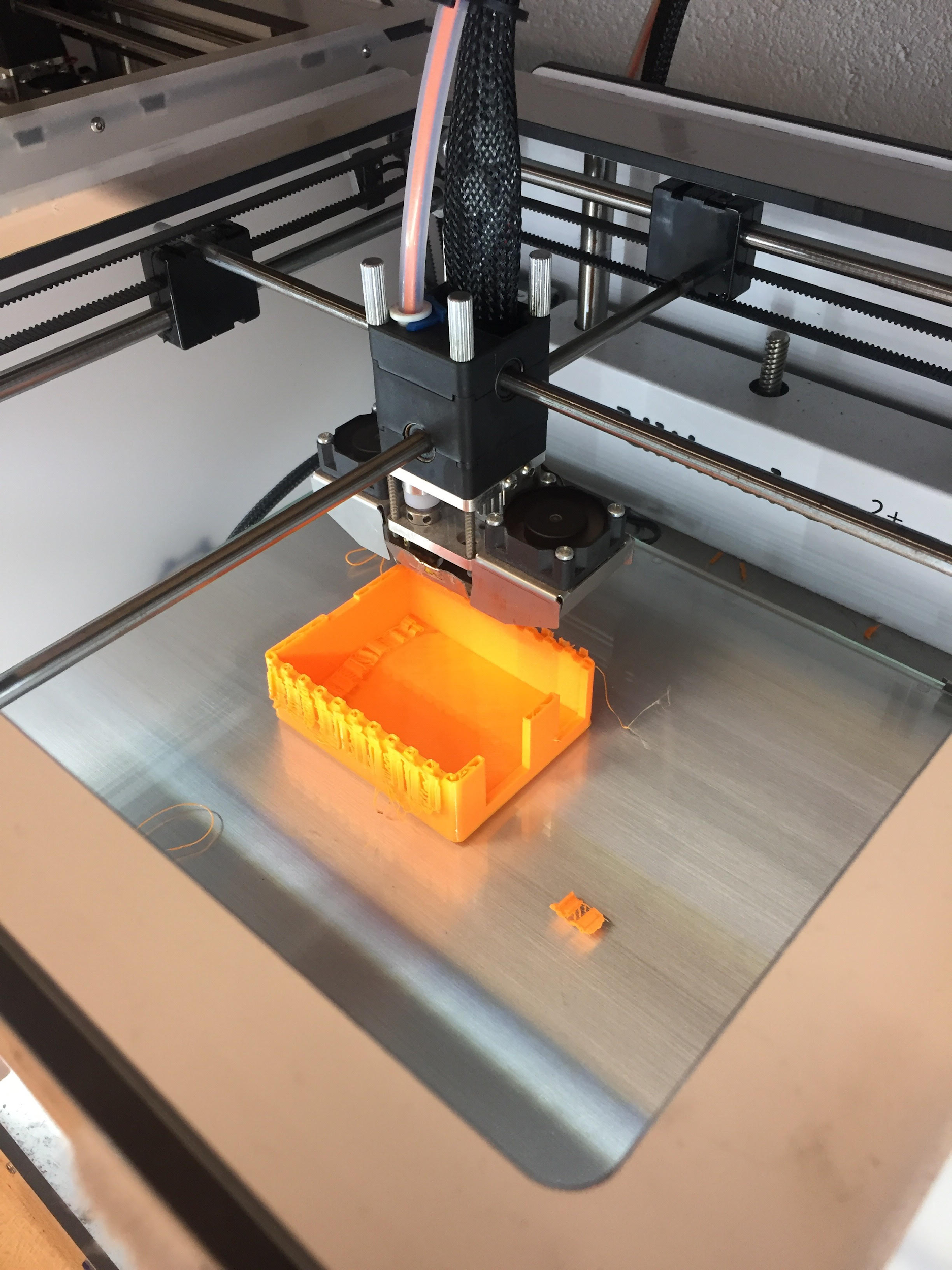 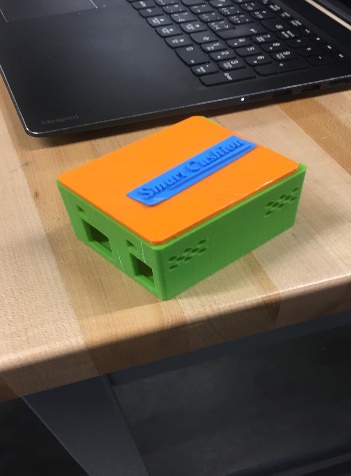 Figure 9: 4 sensors with Ardunio and prototype ardunio casingFigure 10: Printing of final Ardunio Casing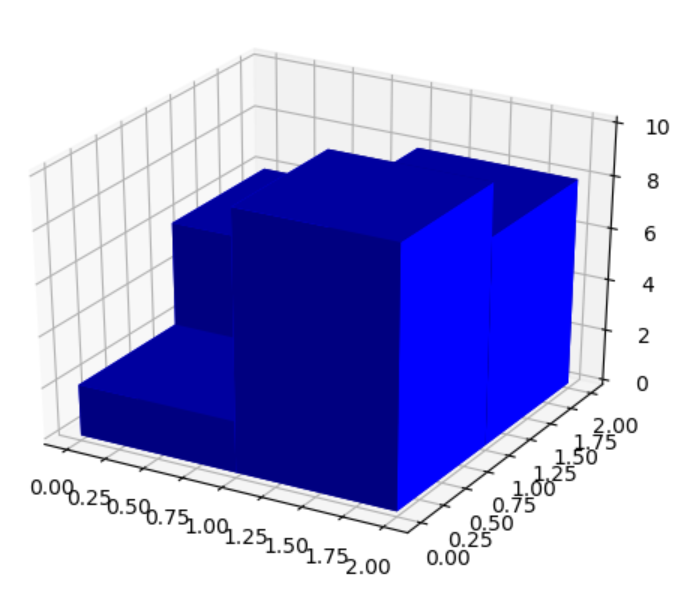 Figure 11: Graph displaying different pressures exerted on sensors.Customer ValidationOur customer validation lies within the customer’s satisfaction that all of their need specifications. After thorough investigation and following procedure, we aimed and achieved the very problem statement we set out to eradicate for the client.  CLEAR AND DETAILED DESCRIPTION OF FINAL SOLUTION AND ITS FEATURESOur product, the Smart Cushion, was, and is designed to provide a healthier and more comfortable lifestyle for the many frightened patients who have been immobilised, regardless of their illness or injury, and have been threatened by pressure ulcers. Pressure ulcers, also referred to as bedsores, are “a localized injury to the skin and/or underlying tissue, usually over a bony prominence as a result of pressure, or pressure in combination with shear.” This issue, as mentioned before, worsens every year due to cost of treatment and this product of ours can cut these costs exponentially by preventing such injury every occurring. The final solution boasts its abilities to calculate the force applied by the user upon any of the 4 force-sensitive resistors arranged in quadrants. Using the real-time data relayed through an intricately soldered perfboard to an Elegoo UNO R3 microcontroller, we were able to design a program that would be able to calculate the exact amount of weight applied to the force sensor and the difference between the forces applied to all sensors in combination. We have made sure that the product would be recording the data through a safe channel such as a USB connection instead of a 120V outlet connection, as clearly expressed by the client. Furthermore, the client also requested a flexible product and we did that exactly that by composing the structure to match that exact description by using a thin waterproof material. A 3D bar graph was implemented instead of a contour graph due to the simplicity it provides the medical technician with more than enough data in real-time. The entire product is perfectly integrated together to provide the client their exact needs, however there is room to grow for the product. These improvements are better proofing the product to resist water and stain as well as provide a better user interface for client distribution. BUSINESS MODELS (INCLUDING BUSINESS CANVAS MODEL):Key Partners (someone who gives you a value beyond monetary) :- Partners: - Makerspace, and the University of Ottawa, who gives us supplies for our product and a space to work in. – Bocar & St.vincent Hospital who gives us information to where we can buy parts and gave us a WII fit to do tests with (He is also the client) - Suppliers: - Amazon.ca: where the Arduino and other electrical components were purchased – MakerspaceKey activities: - Finding a buyer- Visiting hospitals looking for clients - Purchasing parts - Making parts - Circuit board - Cushion - Assembling product - Quality assurance - Cost structure - Developing and Updating software - Developing and Update hardware - Delivering productKey Resources: - Money - Location to build - Resistors - Circuit Boards – Builders-Mechanical Engineers -Electrical EngineersWhat? We are addressing the problem of pain and discomfort due to uneven pressure between a person and their wheelchair. Customers will love us because we are designing a reasonably priced and easy to understand system, which will be continuously maintained and updated. Who? - Customer Relationship - The model aids to build a healthy relationship between the clients and the company as the relationship depends on a constant relay of feedback upon the product and in turn good customer service for the clients. - Channels - It is important to be able to provide customer service regardless of the distance between the client and the company. If the clients are local, they can freely communicate a plan with the company to repair their product or invest in more, if that may be the case. However, for clients farther away, the product can travel through shipping parcels using negotiated prices depending on the damage on the product. Such as the product is damaged by the user, the user would pay for the shipping unless the product is defective. This could be covered entirely by the company if the user decides to opt-in for a higher subscription premium. - Customer Segments - We aim to target customers who have credible expertise to operate our products to collect useful data that would help their clientele. This includes, hospitals, nursing homes, physical therapists, and other establishments alike. Then to in home consumers, such as an aging population.- Cost Structure - Fixed Costs - These costs would have to be the production costs; each product would be the exact same to produce and assemble. However, this could be cheaper if the parts bought are cheaper in bulk, or if they are manufactured in house. But for the current business model, being in a startup position, the production cost will be the same. -Variables - We can vary the price, depending on the customer service benefits the clients would like to agree upon. The more expensive premium providing more maintenance care for their product, whereas the lower premium would require more money for the product to be repaired, if the product was damaged by the user, however the defective products would be repaired on the house. We would need to provide this for free due to the public viewpoint on the company, as we don’t want a reputation that we sell defective products to the market, thus hindering the market value of our product. - Economies of Scale - As explained previously under the ‘Fixed Costs’ heading, the higher the market desire of the product, the lower we can manufacture and rent these products to the market. This is because of the higher demand that we can confidently buy the product components in bulk, thus proving to be a cheaper manufacturing cost and thus providing in more profit if the selling price isn’t changed. - Revenue Streams - Pricing would depend on several variables, these being the quantity the clients would like to rent, the subscription premium with varying benefits (some more expensive than others), and where the client will be using the product. - Pricing would be cheaper for higher quantities, thus incentivizing the clients invest more in the company’s profits for a bargain. - Pricing would be more expensive if they require more extensive damage coverage from the company’s customer service and its technicians. - Shipping and handling charges will also apply to clients who will be using the product farther away from the company headquarters, also proving more expensive on the customer service front.ECONOMIC ANALYSIS USER MANUALGetting Started:Requirements:Python 3.X.XAny Windows PC (Windows 7+)Python Program(Included)To begin, download Python version 3 or above (https://www.python.org/downloads/) and install it. Afterwards go to your Windows search bar at the bottom left of your screen, type “%appdata%” (no quotes) and open the file explorer. You will be under the AppData>Roaming directory, move up one folder to AppData then click on Local>Programs>Python>Python3x-xx>Scripts (3x is the version, xx is either the 32 bit or 64 bit version). Copy the entire directory “C:\Users\xx\Appdata\...\Scripts”. In the search bar again, type “CMD” and click open the command prompt. Type in the console “cd C:\Users\xx\Appdata\...\Scripts” and press enter on your keyboard. Then type “pip install matplotlib”, press enter and wait for it to install. Then, repeat with “pip install pyserial”, and your computer will now be able to properly read and display data from our smart cushion software. Last step is to save our program somewhere on your computer.Set Up:Once all the software is properly set up, you can plug in the smart cushion box into the computer. Place the cushion over a wheelchair with the cable coming out the back, and initialize the Python file provided. Give it a few seconds to calibrate, then place the patient on the chair overtop of the cushion.Interpreting Data:On the computer, a 3D bar graph will begin displaying. There are four bars, with x and y labeled from 0 to 2. When the patient is situation over the cushion, the bars will begin to update depending on the positioning of the patient. As you move the patient, you will see all four bar heights and values differ. You can take note of the discrepancies in pressure by analyzing the difference between the four bars’ height and z value.TroubleshootingIf the program does not start up, and gives you an error related to your “COM” port, further set up is required. Go to your Windows search bar, search and open “Device Manager”. Then click on “Ports (COM & LPT)” and you’ll see “Arduino UNO (COMXX)”. Take note of the COM number. Then, right click our Python file and click on Edit with IDLE>Edit with IDLE 3.X and the code will come up. Change the line  “ser = serial.Serial('COM12')” to “ser = serial.Serial('COMXX')” where XX is the COM number you previously took note of.DESIGN FILES References ConclusionFor those who are confined to the constraints of a wheelchair on a daily basis are forced to live with the fear of devastating side effects of their primary condition(s). While they are treatable, they can also be prevented. Bed sores cause the Canadian economy billions of dollars every year and our solution would cut the nation’s tax money. The smart cushion bridges the gab between patient and technologist. It shows the user the differences under than immobilizes person at a reduces cost and an easy to use system.With modern medicine being as advanced in our methods of ridding patients of their bedsores, diagnostic methods to prevent such an event is too costly that wouldn’t offset the balance sheet in our favour by much. With this in mind, Saint-Vincent Hospital’s respected medical technologist Bocar N’Diaye approached the University of Ottawa on behalf of the hospital with a plan to cut the costs significantly by diagnosing areas in which are more prone to pressure ulcers on the sacrum than other areas. By doing this, preventative measures, such as a specialized cushion, or a new wheelchair entirely, can prove to limit the amount of pressure ulcers occurring in the first place, thus eliminating the tax budget’s contribution towards the management of bedsores for long-term care patients. Item #Part Name DescriptionQuantity Unit Cost Extended Cost1Option 1Force Sensitive Resistor(https://www.pololu.com/product/2727)  0.25” Diameter Circle, Short TailVarying (11)$6.93$76.232 Option 2Force Sensitive Resistor(https://www.makerstore.ca/products/s006) 0.50” Tail, 0.25” Diameter CircleVarying (7)$11.06$77.423 Option 3Force Sensitive Resistor – Square (https://www.active123.com/SFSEN09376-Force-Sensitive-Resistor-Square-Prodview.html) 1.75 x 1.5” sensing area with 0.1” pitchVarying (4)$15.80$63.204 Garbage Bags (Heavy Duty) Waterproof, black material for casing1 $0.39$0.395Wires (https://www.makerstore.ca/products/stranded-wire)  Stranding – Core Wire Spool 22AWG6 feet$0.16/foot$0.986 Option 1 Arduino UNO(https://www.makerstore.ca/products/a001) Microcontroller1 $35.00$35.007 Option 2Kuman UNO(https://www.amazon.ca/K uman-BoardATmega328P -Cable-Arduino/dp/B0188S888Q/ref=sr_1_6?ie=UTF8 &qid=1539135271&sr=8-6&keywords=a)Microcontroller1$11.88$11.88DeliverableDeadlineDeliverable ASeptember 16, 2018Deliverable BSeptember 23, 2018Deliverable CSeptember 30, 2018Deliverable DSeptember 30, 2018Deliverable EOctober 14, 2018Deliverable F(Not Given)Deliverable GOctober 21, 2018Deliverable HOctober 28, 2018Deliverable INovember 18, 2018Deliverable JNovember 25, 2018Deliverable KDecember 2, 2018Deliverable L(Not Given)Deliverable M (Final Report)December 10, 2018